Załącznik ............................................. Pieczęć Wykonawcy FORMULARZ OFERTOWYJa (My), niżej podpisany (ni) ........................................................................................... działając w imieniu i na rzecz : Dane dotyczące Wykonawcy: Nazwa .......................................................................................................................... Siedziba ......................................................................................................................... nr telefonu ....................................................................... nr faxu .............................. REGON ........................................................................ NIP .......................................................................... Nr konta bankowego ........................................................................................ e-mail .............................................................. Składając ofertę na zapewnienie usługi ochrony fizycznej w czasie trwania uroczystych obchodów 95. Rocznicy „Cudu nad Wisłą” w Ossowie w dniu 15.08.2015 r. oferuję(my) wykonanie zamówienia za cenę: I. Oświadczam(y), iż przedmiot zamówienia zrealizuję(my) w terminie 15.08.2015 r. w godz. 09.00-19.00II. Oświadczam(y), że w przypadku wybrania mojej (naszej) oferty zobowiązuję(my) się do podpisania umowy w miejscu i terminie określonym przez Zamawiającego. III. Oświadczam(y), że wyrażam(y) zgodę na otrzymanie należności w ciągu 14 dni od daty otrzymania faktury przez Zamawiającego. Ofertę składamy na dzień ..............................                                                                                             .........................................................                                                                                            Data i podpis/y osoby/osób    uprawnionej/nych do reprezentacji Wykonawcy 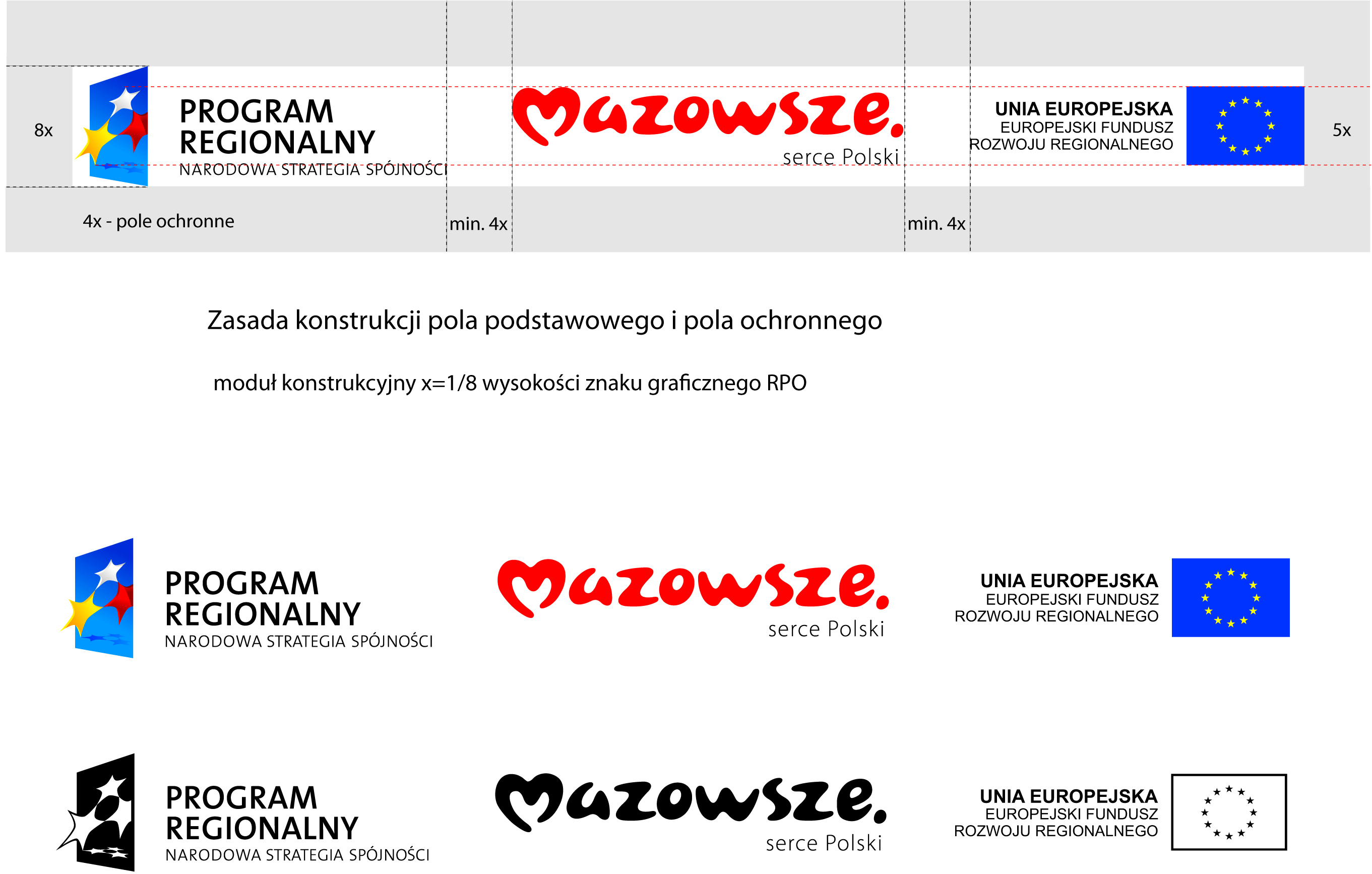 Wartość nettoWartość brutto